ElderCare-Steinfeld - Beruf und Pflege vereinbaren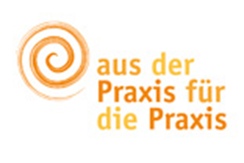 Während viele Unternehmen bereits viele Unterstützungssysteme für Berufstätige mit Kindern installiert haben, ist das Thema Vereinbarkeit von Beruf und Pflege häufig noch nicht in Programme umgesetzt. Infolge der demografischen und soziokulturellen Veränderungen in der Gesellschaft nimmt die Zahl der pflegebedürftigen älteren Menschen jedoch immer mehr zu. So betreut oder pflegt bereits jeder fünfte Berufstätige einen nahen Angehörigen, in der Gruppe der 45-59 jährigen sind es bereits 28 % der Beschäftigten (Allensbach 2010). Das Thema „Vereinbarkeit von Erwerbstätigkeit und Pflege“ wird in der Personalpolitik der Unternehmen eine zunehmende Rolle spielen.Die Betreuung und Pflege eines Angehörigen bedeutet eine zusätzliche Belastung zu den gestiegenen Anforderungen im Erwerbsleben. Ob sich diese Belastung negativ auf die Arbeitskraft auswirkt, hängt sehr davon ab, welches Informations-, Beratungs- und Unterstützungsangebot der pflegende Beschäftigte erhält. Möglich wird eine gute Vereinbarkeit von Beruf und Pflege durch das Schaffen eines firmeninternen Unterstützungsnetzes.ElderCare-Steinfeld hat dazu unterschiedliche Angebotsmodule wie Seminarangebote, Schulung betrieblicher Ansprechpartner (Pflege-Guide), Beratungshotline, Workshops für Personalverantwortliche etc. entwickelt. Dieses Unterstützungsangebot schafft zum einen für Unternehmen verlässliche Handlungsgrundlagen, die eine Vereinbarkeit von Erwerbstätigkeit und Pflege ermöglichen. Zum anderen schafft es Arbeitsbedingungen für ein ausgewogenes Miteinander von Beruf und Familie im Sinne von Erhaltung der Arbeitskraft und Chancengleichheit und damit auch einen Wettbewerbsvorteil bei der Suche nach Fachkräften.Das Unternehmen ElderCare-Steinfeld wurde bereits 2007 gegründet und verfügt über Erfahrung aus mehr als 800 Seminaren in (DAX) Unternehmen, KMU und Verwaltungen.Weiterführende Informationen finden Sie unter www.eldercare-steinfeld.de